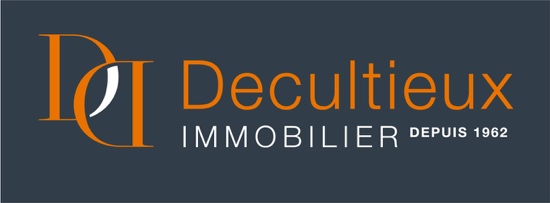 TARIF EVALUATION IMMOBILIERETVA 20% TYPE DE BIENTerrain, appartement, 			900 €villa ou maison				1.200 €Propriété 	sur DEVISNous consulter dans le cadre d’un mandat DUO avec DECULTIEUX Immobilier.